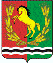 АДМИНИСТРАЦИЯМУНИЦИПАЛЬНОГО ОБРАЗОВАНИЯАЛЕКСЕЕВСКИЙ СЕЛЬСОВЕТ АСЕКЕЕВСКОГО РАЙОНАОРЕНБУРГСКОЙ ОБЛАСТИПОСТАНОВЛЕНИЕ08.12.2014	                                                                           № 19-п О проведении публичных слушаний по рассмотрению проекта «Об установлении местных нормативов градостроительного проектирования муниципального образования Алексеевский сельсовет Асекеевского района»В соответствии с Положением о проведении публичных слушаний на территории муниципального образования Алексеевский сельсовет, принятым Решением Совета депутатов муниципального образования Алексеевский сельсовет № 91 от 25.04.2013 года, руководствуясь Уставом муниципального образования Алексеевский сельсовет постановляю:1. Провести публичные слушания по рассмотрению проекта «Об установлении местных нормативов градостроительного проектирования муниципального образования Алексеевский сельсовет Асекеевского района»22 декабря 2014 года в 12-00 часов по адресу: с.Алексеевка, улица Советская, 73 – здание Сельского Дома культуры. 2. Контроль за исполнением постановления оставляю за собой.3. Настоящее Постановление вступает в силу после опубликования.Глава муниципального образования                                                         С.А.Курочкин